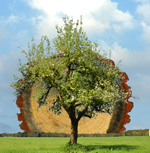 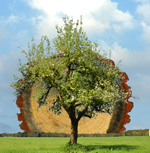 Kompetenz-Analyse für Lernfeld x: …Formblatt 1BBS:Teamleiter:Teammitglieder:
Kontakt: (E-mail-Adresse)KompetenzenInhalteFachtheorieFachpraxisLS x.1Name:x WochenLS x.2Name:x WochenLS x.3Name:x WochenLS x.4
Name:x WochenDeutschPolitikEnglischSportFachkompetenzen Kenntnisse und FertigkeitenLern–, Methoden- und kommunikative KompetenzFachkompetenzen Kenntnisse und FertigkeitenLern–, Methoden- und kommunikative KompetenzFachkompetenzen Kenntnisse und FertigkeitenLern–, Methoden- und kommunikative KompetenzFachkompetenzen Kenntnisse und FertigkeitenLern–, Methoden- und kommunikative KompetenzFachkompetenzen Kenntnisse und FertigkeitenLern–, Methoden- und kommunikative KompetenzFachkompetenzen Kenntnisse und FertigkeitenLern–, Methoden- und kommunikative KompetenzFachkompetenzen Kenntnisse und FertigkeitenLern–, Methoden- und kommunikative KompetenzFachkompetenzen Kenntnisse und FertigkeitenLern–, Methoden- und kommunikative KompetenzFachkompetenzen Kenntnisse und FertigkeitenLern–, Methoden- und kommunikative KompetenzFachkompetenzen Kenntnisse und FertigkeitenLern–, Methoden- und kommunikative KompetenzFachkompetenzen Kenntnisse und FertigkeitenLern–, Methoden- und kommunikative KompetenzFachkompetenzen Kenntnisse und FertigkeitenLern–, Methoden- und kommunikative KompetenzFachkompetenzen Kenntnisse und FertigkeitenLern–, Methoden- und kommunikative KompetenzFachkompetenzen Kenntnisse und FertigkeitenLern–, Methoden- und kommunikative KompetenzFachkompetenzen Kenntnisse und FertigkeitenLern–, Methoden- und kommunikative KompetenzFachkompetenzen Kenntnisse und FertigkeitenLern–, Methoden- und kommunikative KompetenzFachkompetenzen Kenntnisse und FertigkeitenLern–, Methoden- und kommunikative KompetenzLern–, Methoden- und kommunikative KompetenzLern–, Methoden- und kommunikative KompetenzFachkompetenzen Kenntnisse und FertigkeitenLern–, Methoden- und kommunikative KompetenzFachkompetenzen Kenntnisse und FertigkeitenLern–, Methoden- und kommunikative KompetenzFachkompetenzen Kenntnisse und FertigkeitenLern–, Methoden- und kommunikative KompetenzFachkompetenzen Kenntnisse und FertigkeitenLern–, Methoden- und kommunikative KompetenzFachkompetenzen Kenntnisse und FertigkeitenLern–, Methoden- und kommunikative KompetenzFachkompetenzen Kenntnisse und FertigkeitenLern–, Methoden- und kommunikative KompetenzLern–, Methoden- und kommunikative KompetenzSelbstkompetenzEigenständigkeit, Verantwortung, Reflexivität Lern–, Methoden- und kommunikative KompetenzEigenständigkeitEigenständigkeitSelbstkompetenzEigenständigkeit, Verantwortung, Reflexivität Lern–, Methoden- und kommunikative KompetenzSelbstkompetenzEigenständigkeit, Verantwortung, Reflexivität Lern–, Methoden- und kommunikative KompetenzSelbstkompetenzEigenständigkeit, Verantwortung, Reflexivität Lern–, Methoden- und kommunikative KompetenzSelbstkompetenzEigenständigkeit, Verantwortung, Reflexivität Lern–, Methoden- und kommunikative KompetenzVerantwortungVerantwortungSelbstkompetenzEigenständigkeit, Verantwortung, Reflexivität Lern–, Methoden- und kommunikative KompetenzSelbstkompetenzEigenständigkeit, Verantwortung, Reflexivität Lern–, Methoden- und kommunikative KompetenzSelbstkompetenzEigenständigkeit, Verantwortung, Reflexivität Lern–, Methoden- und kommunikative KompetenzSelbstkompetenzEigenständigkeit, Verantwortung, Reflexivität Lern–, Methoden- und kommunikative KompetenzReflexivitätReflexivitätSelbstkompetenzEigenständigkeit, Verantwortung, Reflexivität Lern–, Methoden- und kommunikative KompetenzSelbstkompetenzEigenständigkeit, Verantwortung, Reflexivität Lern–, Methoden- und kommunikative KompetenzSelbstkompetenzEigenständigkeit, Verantwortung, Reflexivität Lern–, Methoden- und kommunikative KompetenzSelbstkompetenzEigenständigkeit, Verantwortung, Reflexivität Lern–, Methoden- und kommunikative KompetenzLern–, Methoden- und kommunikative KompetenzLern–, Methoden- und kommunikative KompetenzSelbstkompetenzEigenständigkeit, Verantwortung, Reflexivität Lern–, Methoden- und kommunikative KompetenzSelbstkompetenzEigenständigkeit, Verantwortung, Reflexivität Lern–, Methoden- und kommunikative KompetenzSelbstkompetenzEigenständigkeit, Verantwortung, Reflexivität Lern–, Methoden- und kommunikative KompetenzSelbstkompetenzEigenständigkeit, Verantwortung, Reflexivität Lern–, Methoden- und kommunikative KompetenzSelbstkompetenzEigenständigkeit, Verantwortung, Reflexivität Lern–, Methoden- und kommunikative KompetenzSelbstkompetenzEigenständigkeit, Verantwortung, Reflexivität Lern–, Methoden- und kommunikative KompetenzLern–, Methoden- und kommunikative KompetenzSozialkompetenzenTeamfähigkeit und MitgestaltungLern–, Methoden- und kommunikative KompetenzTeamfähigkeitTeamfähigkeitSozialkompetenzenTeamfähigkeit und MitgestaltungLern–, Methoden- und kommunikative KompetenzSozialkompetenzenTeamfähigkeit und MitgestaltungLern–, Methoden- und kommunikative KompetenzSozialkompetenzenTeamfähigkeit und MitgestaltungLern–, Methoden- und kommunikative KompetenzSozialkompetenzenTeamfähigkeit und MitgestaltungLern–, Methoden- und kommunikative KompetenzMitgestaltungMitgestaltungSozialkompetenzenTeamfähigkeit und MitgestaltungLern–, Methoden- und kommunikative KompetenzSozialkompetenzenTeamfähigkeit und MitgestaltungLern–, Methoden- und kommunikative KompetenzSozialkompetenzenTeamfähigkeit und MitgestaltungLern–, Methoden- und kommunikative KompetenzSozialkompetenzenTeamfähigkeit und MitgestaltungLern–, Methoden- und kommunikative KompetenzLern–, Methoden- und kommunikative KompetenzLern–, Methoden- und kommunikative KompetenzSozialkompetenzenTeamfähigkeit und MitgestaltungLern–, Methoden- und kommunikative KompetenzSozialkompetenzenTeamfähigkeit und MitgestaltungLern–, Methoden- und kommunikative KompetenzSozialkompetenzenTeamfähigkeit und MitgestaltungLern–, Methoden- und kommunikative KompetenzSozialkompetenzenTeamfähigkeit und MitgestaltungLern–, Methoden- und kommunikative KompetenzSozialkompetenzenTeamfähigkeit und MitgestaltungLern–, Methoden- und kommunikative KompetenzSozialkompetenzenTeamfähigkeit und MitgestaltungLern–, Methoden- und kommunikative KompetenzBemerkungen über die Verknüpfungen mit den berufsübergreifenden Fächern Bemerkungen über die Verknüpfungen mit den berufsübergreifenden Fächern DeutschDeutschDeutschDeutschPolitikPolitikPolitikPolitikEnglischEnglischEnglischEnglischSportSportSportSportu.a.u.a.u.a.u.a.